2021 m. rugsėjo 21 d.VĮ TURTO BANKO Valdybos nutarimo Nr. SK2-78            1 PRIEDAS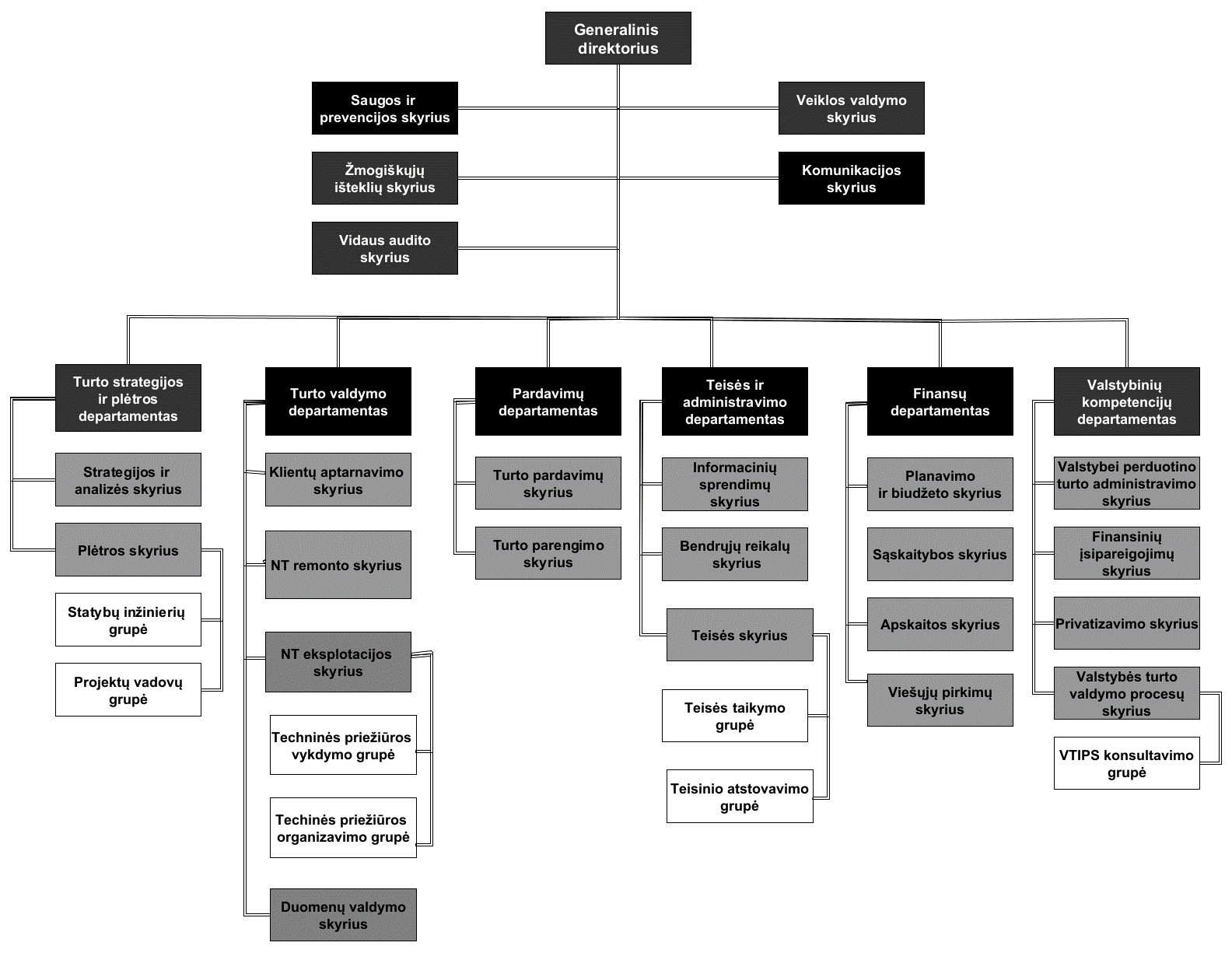 